DEPARTMENT OF PUBLIC HEALTH (DPH)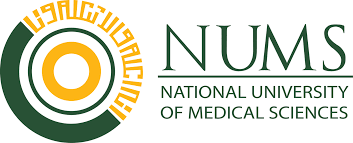 BACHELOR OF SCIENCE IN PUBLIC HEALTH (BSPH) -TIMETABLESemester: III	Session:2020-2024Day / Time9:00-10:30 am10:45 am-12:15 pm12:15-12:45 pm12:45-2:15 pm12:45-2:15 pm2:15-3:00 pmMONDAYMathematics(AHS- 613 )Credit Hrs: 3(3+0)Population Dynamics(PHS- 633)Credit Hrs: 3(3+0)Break                  Self-Directed Learning (SDL)	                  Self-Directed Learning (SDL)	                  Self-Directed Learning (SDL)	MONDAYDr Maria ImtiazDr Bismillah SeharBreak                  Self-Directed Learning (SDL)	                  Self-Directed Learning (SDL)	                  Self-Directed Learning (SDL)	TUESDAYBasic computer Literacy(PHS- 632 )Credit Hrs: 3(3+0)Population Dynamics (PHS- 633 )Credit Hrs: 3(3+0)BreakMathematics(AHS- 613 )Credit Hrs: 3(3+0)Mathematics(AHS- 613 )Credit Hrs: 3(3+0)Self-Directed    Learning (SDL)TUESDAYMs Sobia RaniDr Bismillah SeharBreakDr Maria ImtiazDr Maria ImtiazSelf-Directed    Learning (SDL)WEDNESDAYEnglish III (AHS- 631 )Credit Hrs: 3(3+0)Practical Learning(Combined First & Second Batch Students for DPH)BreakSelf-Directed Learning (SDL)Self-Directed Learning (SDL)Self-Directed Learning (SDL)WEDNESDAYMs SalmaDPH FacultyBreakSelf-Directed Learning (SDL)Self-Directed Learning (SDL)Self-Directed Learning (SDL)THURSDAYEnglish III (AHS- 631 )Credit Hrs: 3(3+0)Primary Health Care(PHS- 634)Credit Hrs: 3(3+0)BreakPrimary Health Care(PHS- 634)Credit Hrs: 3(3+0)Self-Directed Learning (SDL)Self-Directed Learning (SDL)THURSDAYMs SalmaDr Hina ShanBreakDr Hina ShanSelf-Directed Learning (SDL)Self-Directed Learning (SDL)FRIDAYBasic computer Literacy(PHS- 632)Credit Hrs: 3(3+0)9:00-10:30amJunior Journal Club( Combined First & second Batch Students for DPH)11:00 am-1:00pm    BreakFriday Prayer1:00-2:00pmTeachers student meeting(Need based)2:00-3:00pmTeachers student meeting(Need based)2:00-3:00pmTeachers student meeting(Need based)2:00-3:00pmFRIDAYMs Sobia RaniDr Rehma Gillani    BreakFriday Prayer1:00-2:00pmTeachers student meeting(Need based)2:00-3:00pmTeachers student meeting(Need based)2:00-3:00pmTeachers student meeting(Need based)2:00-3:00pm